团泉委联〔2022〕8号共青团泉州市委 泉州市学生联合会 泉州市少工委关于开展泉州市2022年“我们的节日·清明”线上主题活动的通知各县（市、区）团委、少工委，泉州开发区团工委，泉州台商投资区团工委，在泉高校、市直中小学校：为进一步加强青少年思想道德建设，培育和践行社会主义核心价值观，引导广大学生团员、少先队员传承中华民族传统美德，缅怀先贤先烈、传承红色基因。结合当前我市疫情防控形势，共青团泉州市委、市学联、市少工委决定在全市学校系统团员、少先队员范围内开展“我们的节日·清明”线上主题活动。现将相关事宜通知如下:一、活动目的以清明节为契机，围绕立德树人的根本任务，借助多样化的线上活动形式，充分挖掘运用重要民族传统节日文化内涵，引导团员、少先队员在慎终追远、缅怀先烈中继承先烈遗志、弘扬优良传统，感知幸福生活来之不易，不断增进爱党、爱国、爱社会主义情感，助力疫情防控。二、活动内容1.开展“网上祭英烈”活动。组织学生团员、少先队员参与“网上祭英烈”活动。线上向先贤先烈鞠躬献花、抒写感言寄语。参与办法：（1）关注 “青春泉州”微信公众号，点击【2022年我们的节日·清明，网上祭英烈】微信推文或点击“先锋行动”→“网上祭英烈主题”主题专栏，进入活动页面，按照操作提示“填写用户名”→“填写寄语” →“提交”参与活动。或扫描“青春泉州”微信公众号“清明网上祭英烈”专题二维码参与留言寄语。（2）登陆泉州文明网首页，点击“2022年我们的节日·清明”专题页面参与留言寄语，或扫描泉州文明网“清明网上祭英烈”专题二维码参与留言寄语。2022“青春泉州”微信公众号“清明网上祭英烈”专题二维码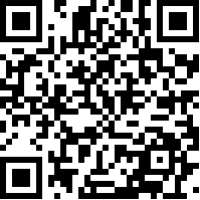 2022年泉州文明网“清明网上祭英烈”专题二维码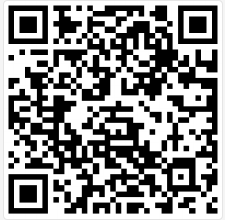 2.开展线上主题团（队）课。各基层团队组织通过云团课、线上主题队课等形式，开展主题“云课堂”活动，向团员、少先队员们介绍清明节祭扫的意义，加深青少年对中华民族优良传统、革命传统的认识和理解，树立崇高理想，坚定宗旨信仰，不断增强担当时代大任的责任感和使命感。 3.开展线上宣传展示活动。各基层团队组织要引导学生团员、少先队员，在疫情期间，居家学习的同时，结合泉州海丝文化、闽南文化，通过经典诵读、音乐、绘画、诗歌、书法、短视频等多种形式，组织开展线上“我们的节日·清明”、抗疫作品宣传等主题活动，助力泉州疫情防控，弘扬泉州革命精神。强化文明实践引导，相关宣传总结材料，可投稿《泉州青年》“校园文明风”系列专栏。三、活动要求1.高度重视，广泛动员。各级团委、少工委要把此项活动作为加强青少年爱国主义教育、革命传统教育和思想道德建设的有力抓手，引导他们缅怀革命先烈、继承光荣传统，将爱党爱国的红色文化教育融入到新时代团队工作中,传承好红色基因。2.精心组织，务求实效。各团队组织要充分与团员、少先队员思想道德建设结合起来，务实开展各项活动，要认真落实我市各项防疫措施，引导团员、少先队员开展线上哀思活动。3.加强宣传，及时总结。要充分运用公众号、微博等新媒体丰富活动内容与载体，扩大活动的覆盖面和影响力，加大对活动的宣传力度，营造浓厚舆论氛围。并将活动开展情况（含图片、文字、视频等资料）及时总结，于4月12日下班前将活动情况统计表（附件）、照片等相关材料报团市委学少部。邮箱：qztwxsb@163.com联系人：黄晶雅  0595-22199723共青团泉州市委泉州市学生联合会少先队泉州市工作委员会2022年3月31日附件2022年“我们的节日·清明”暨“网上祭英烈”主题活动汇总表青团泉州市委文件泉州市学生联合会文件少先队泉州市工作委员会文件报送单位： 报送单位： 报送单位： 报送单位： 序号活动主题活动形式活动时间参与人数（人）参与人数（人）参与人数（人）主办单位推文报道链接序号活动主题活动形式活动时间团员数队员数少先队辅导员数主办单位推文报道链接2022年4月5日-2022年4月 日XX大队/XX中队/XX团（总）支部/XX团委共青团泉州市委办公室                 2022年3月31日印发 